Департамент социального развитияХанты-Мансийского автономного округа – Югры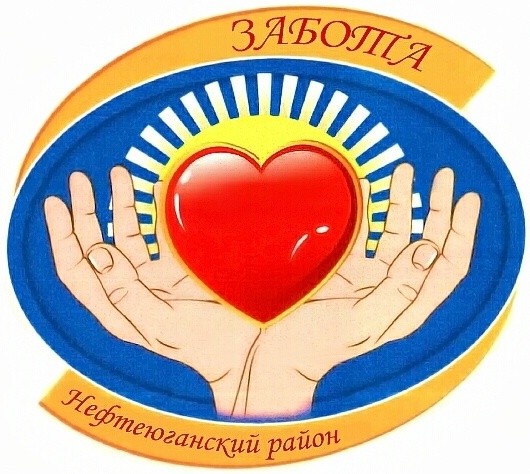 Нефтеюганский район2015  гХарактеристика учреждения            Бюджетное учреждение Ханты-Мансийского автономного округа - Югры «Комплексный центр социального обслуживания населения  «Забота»Тип учреждения: комплексный Вид  учреждения: комплексный центр социального обслуживания населения            Финансируется из  бюджета Ханты-Мансийского автономного округа – Югры, является собственностью субъекта  Российской Федерации.Дата регистрации  - 13 января 2012 года, регистрационное свидетельство № 2128619000960             На балансе имеет 7 зданий и помещений, архитектурно-планировочные и конструктивные решения которых  соответствуют санитарно-гигиеническим и противоэпидемическим режимам, а также приспособлены для работы персонала. Помещения укомплектованы мебелью, автоматизированными рабочими местами, оборудованием, необходимым для проведения диагностических, коррекционных и реабилитационных мероприятий.            Штатная численность по учреждению в 2015 г. -  108,5 ед.Сведения о лицензировании: лицензия на осуществление медицинской деятельности № ФС-86-01-001126, дата начала лицензии 16.02.2012 г., дата окончания действия лицензии   - бессрочно;лицензия на осуществление перевозки пассажиров автомобильным  транспортом №АСС-86 - 008162 от 04.05. 2010 года, дата окончания действия  лицензии – бессрочно.Сведения о сертификации:      В 2010 году учреждение прошло сертификацию, выдан «Сертификат системы менеджмента качества», регистрационный № РОСС  RU. ИФ52 КООО11 от 27.09.2010 года, дата окончания действия сертификата 27.09.2013 года.  Органом по сертификации систем менеджмента качества ФГУ «Тюменский центр стандартизации, метрологии и сертификации» было принято решение о подтверждении действия сертификата соответствия системы менеджмента качества № РОСС RU.   ИФ52  КООО11 от 27.09.2010 года        В 2013 году учреждение прошло ресертификацию, сертификат соответствия № РОСС RU.1910. К00007 от  26 сентября 2013 г., дата окончания 26 сентября 2016 г., выдан органом по сертификации системы добровольной сертификации «Первый регистр» БУ ХМАО-Югры «Методический центр развития социального обслуживания»СТРУКТУРА УЧРЕЖДЕНИЯАнализ деятельности учреждения           Основной целью деятельности бюджетного  учреждения «Комплексный центр социального обслуживания населения «Забота» является удовлетворение потребностей населения Ханты-Мансийского автономного округа – Югры  в социальных услугахУчреждение в своей деятельности руководствуется Конституцией Российской Федерации, законами Российской Федерации, постановлениями и распоряжениями Правительства Российской Федерации и иными нормативными правовыми актами Российской Федерации, указами Президента Российской Федерации, Уставом Ханты-Мансийского автономного округа - Югры, законами автономного округа, постановлениями и распоряжениями Губернатора автономного округа и Правительства Ханты-Мансийском автономного округа - Югры и иными нормативными правовыми актами автономного округа, Уставом Учреждения, Правилами внутреннего трудового распорядка.ЗАДАЧИ:Осуществлять социальное обслуживание населения Нефтеюганского района в соответствии с Федеральным законом от 28 декабря 2013 года N 442-ФЗ "Об основах социального обслуживания граждан в Российской Федерации". Повышать уровень качества предоставляемых  учреждением социальных услуг, совершенствовать открытость и доступность учреждения для получателей социальных услуг.Выявлять совместно с государственными и муниципальными органами (здравоохранения, образования, внутренних дел и др.), общественными и религиозными организациями  граждан, нуждающихся в социальном обслуживании, осуществлять  их учет, предоставлять им необходимую социальную поддержку.Осуществлять профилактику безнадзорности несовершеннолетних и других проявлений асоциального поведения, содействовать укреплению семьи, повышению её воспитательного потенциала.Разрабатывать и реализовывать индивидуальные программы социального обслуживания.Развивать Систему Менеджмента качества в учреждении, осуществлять контроль качества оказываемых учреждением социальных услуг в соответствии с требованиями СМК.Развивать кадровый потенциал учреждения.Совершенствовать условия и охрану труда.Исполнение Государственного задания в 2015 году               Департаментом социального развития Ханты-Мансийского автономного округа – Югры было утверждено Государственное задание учреждению на оказание государственных услуг населению в 2015 году, которое составило 10395  человек  - полустационарная форма обслуживания, 87 человек – социальное обслуживание на дому, 6300 койко-дней  - стационарное социальное обслуживание.               С 01 января 2015 года вступил в силу федеральный закон № 442-ФЗ от 28 декабря 2013 года «Об основах социального обслуживания граждан  в Российской Федерации» (далее – 442-ФЗ), в соответствии с которым изменился порядок предоставления социальных услуг населению учреждением, категории обслуживаемых граждан – получателей социальных услуг, виды  услуг.  В соответствии с новым законом на каждого признанного нуждающегося в социальном обслуживании гражданина разрабатывается индивидуальная программа получателя социальных услуг (далее – ИППСУ), данные по программе вносятся  в автоматизированную информационную систему «Реестр поставщиков социальных услуг и регистр потребителей социальных услуг».                Также специалисты учреждения проводят широкую профилактическую работу среди населения района: профилактика безнадзорности несовершеннолетних,  профилактика девиантного поведения и асоциальных проявлений среди молодежи, профилактика семейного неблагополучия и социального сиротства.                По результатам деятельности  в 2015 году специалисты учреждения обслужили первично 10539 граждан, 2975 семей,  оказали 180184 услуг, зафиксировано 61801  обращение граждан.Количество получателей социальных услуг по формам обслуживания                  Сравнивая данные за 2015 г.  с результатами  работы предыдущих лет, можно отметить, что существенно снизился (в 2.3 раза) показатель предоставленных социальных  услуг, это обусловлено введением нового перечня видов   и порядка предоставления социальных услуг  на основании федерального закона № 442-ФЗ.           В соответствии с  федеральным законом № 442-ФЗ учреждением было предоставлено получателям социальных услуг 123 269 социальных услуг, с целью профилактики населению района  предоставлено 56 915 услуг.Виды услуг, оказанных учреждением, получателям социальных услуг          В 2015 году учреждением обслужено 2975 семей,  основные категории обслуженных семей: полные семьи – 84 %, неполные семьи – 16% (2014 г. - 78%/22% соответственно).  Категории семей, требующих особого внимания, составляют:  малообеспеченные -4,5 %, многодетные – 9 %, имеющие детей-инвалидов – 1,6%, замещающие семьи – 2,9%, показатели данных категорий существенно не изменились в связи с тем, что работа специалистов учреждения с данными семьями осуществляется систематически.Категории  обслуженных семейВозрастная классификация обслуженных граждан        Анализируя данные возрастной классификации обслуженных граждан, можно отметить, что  существенно не изменяются показатели обслуженных граждан пожилого возраста и инвалидов, связано это с тем, что данные категории граждан в большей мере нуждаются в социальном обслуживании на постоянной основе. Изменения показателей обслуженных несовершеннолетних и граждан трудоспособного возраста связаны с изменением  направлений профилактической работы.Исполнение Государственного заданияотделениями и филиаламиКоличество обслуженных граждан         С целью исполнения Государственного задания учреждением на  филиалы и отделения было возложено задание по обслуженным гражданам на 2015 год. По итогам года все структурные подразделения выполнили государственное задание.Количество оказанных услуг           Снижение показателя предоставленных социальных  услуг связано с  введением нового перечня видов   и порядка предоставления социальных услуг  (федеральный  закон № 442-ФЗ). Реализация социальных проектов и программ учрежденияКомплексная программа «Фактор долголетия»            С 2014 года в учреждении реализуется  программа «Фактор долголетия»,  позволяющая осуществить комплексный подход социальных служб в решении  проблем граждан пожилого возраста и инвалидов, проживающих в Нефтеюганском районе, в их реабилитации и социальной адаптации, в создании условий для продления их активного долголетия.Цель: социальная реабилитация и адаптация граждан пожилого возраста и инвалидов, создание условий для продления их активного долголетия.Целевая группа: граждане,  достигшие пенсионного возраста (женщины 50 лет и старше, мужчины 55 лет и старше), проживающие на территории Ханты – Мансийского автономного округа – Югры.Содержание программы «Фактор долголетия»  состоит из трех блоков:- 1 блок: содействие улучшению  качества жизни граждан пожилого возраста и инвалидов,- 2 блок: разностороннее развитие граждан пожилого возраста и инвалидов посредством   участия в программе «Университет третьего возраста»,- 3 блок: социокультурная  реабилитация граждан пожилого возраста и инвалидов.               Каждый блок наполнен содержанием деятельности социальных служб, реализацией разноплановых технологий социальной работы, позволяющих комплексно осуществить решение задач данной программы. Реализация каждого из блоков осуществляется параллельно и одновременно по отдельно разработанному плану.Реализация 1 блока: содействие улучшению  качества жизни граждан пожилого возраста и инвалидов Реализация 2 блока:разностороннее развитие граждан пожилого возраста и инвалидов посредством участия в программе «Университет третьего возраста»          Реализация программы предполагала  деятельность  на 4 факультетах:Факультет «Здоровье»Факультет «Культура и искусство»Факультет «Правовые знания»Факультет « Растениеводство»                   Анализируя результаты реализации программы, можно отметить, что все факультеты востребованы и актуальны. Факультеты «Здоровье» и  «Культура и искусство» является самым посещаемым и интересным для граждан пожилого возраста. Можно отметить, в 2015 году произошло  существенное сокращение количества разовых слушателей, что связано  с изменением подсчета и внесения данных в базу данных АИС.Реализация 3 блока:социокультурная  реабилитация граждан пожилого возраста и инвалидовС целью реализации данного направления в учреждении осуществляется: - привлечение граждан целевой группы в деятельность клубов общения, творческие студии- организация и проведение мероприятий социокультурной направленности:- к праздничным и памятным датам- встречи с интересными людьми- акции, тематические выставки-  содействие участию в районных и окружных   фестивалях и конкурсах            В 2015 году для целевой группы в учреждении функционировали  клубы общения: «Подружки», «Серебряная нить», «Тюльпан», «Гармония», «Северяночка», в которых проведено 172 мероприятий, которыми охвачено 257 человек, количество постоянных членов клубов – 64 (в 2014 г. – 95 мероприятий, 269 человек, постоянных членов – 41); -  проведено 13 тематических  выставок: «Таланту возраст не помеха», «Радуга талантов», «Волшебный клубок», «Храм души»,  «Пасхальные украшения», «Во саду ли, в огороде», «Нам года – не беда» и другие;- проведено 16 тематических акций: «От всей души», «Позвони мне»,  «Нам года – не беда», «Осторожно – мошенник», «Как стать долгожителем», «Сигарету – на конфету», «Спасибо. Дед, за победу!», «Золотая осень жизни», «Мои года – мое богатство!», «Мы за здоровый образ жизни», «Витамины – это жизнь!», «Всемирный день трезвости» и другие;- проведено 31 встреча с интересными людьми: представителями православных приходов, учащимися общеобразовательных учреждений, сотрудниками библиотек, культурных центров, которыми охвачено 255 гражданина пожилого возраста  (2014 г. – 35 встреч/444 человек).Программа «Волонтер»Целевая группа: несовершеннолетние  Нефтеюганского района от 11 до 18 лет, население Нефтеюганского районаЦель: формирование в подростково-молодежной культуре ценностей, направленных на ведение  здорового образа  жизни, неприятие социально опасных привычек, сознательный отказ от употребления ПАВ.            Одним из приоритетных направлений в работе  Учреждения является нравственное воспитание несовершеннолетних в том числе, через реализацию программы «Волонтер», которая направлена на развитие самих несовершеннолетних в формировании понятий, суждений, чувств и убеждений, навыков и привычек поведения, соответствующих нормам общества, определении своей личной позиции. Основной задачей является привлечение подрастающего поколения к общественно-значимой деятельности.           В рамках программы в 2015 году  осуществляет работу  волонтерский отряд «ЭРОН» (клуб «Волонтер»), в составе отряда 39 несовершеннолетних, из них 5 несовершеннолетних состоящих на профилактическом учете. В рамках клуба для волонтеров была проведена 51 встреча, где для ребят были организованны тренинги личностного роста, групповые занятия по изучению основ безопасного поведения, мастер-классы по разработке и написанию сценариев профилактических мероприятий для сверстников, подготовка к ним, репетиции и пр.                      Реализован проект «Будущее за нами» по подготовке и обучению волонтеров, ранее представленный на фестивале идей по формированию законопослушного поведения и здорового образа жизни среди несовершеннолетних. В 2015 г. проектом охвачено 35 человек, из  них 7 человек, находящихся на профилактическом учете (в 2014 г. – 48, в 2013г.- 82).                       Мероприятия, проводимые волонтерами:силами волонтеров  реализуется  проект «Порок за порог»,  для сверстников проведено  в 2015 году  19 мероприятий: правовая игра «Права и правонарушения»; урок-викторина «Табачный туман обмана»; волонтёрская акция «Мы выбираем жизнь!» в день борьбы со СПИДом; волонтёрская акция к Всемирному дню волонтёра «Волонтёрство без границ» (охвачено 649 человек).в «Музее вредных привычек» были организовываны тематические выставки: «Мы против вредных привычек!» «Мы за здоровый образ жизни!», которыми охвачено 380 человек.в 2015 году была отпразднована знаменательная дата  - 70 лет со дня Победы в Великой Отечественной Войне, волонтеры отряда ЭРОН были зарегистрированы на сайте “70волонтер” и  приняли участие в следующих мероприятиях: Всероссийская акция «Георгиевская ленточка», Всероссийская  Акция «Свеча памяти»,  Всероссийская  акция «Письмо победы», Окружная поздравительная акция  «Спасибо за победу», Всероссийская акция «День неизвестного солдата», Всероссийская акция «День Героев Отечества», Всероссийская Акция «Леса Победы».  Охвачено данными мероприятиями 27 ветерана ВОВ.Так же волонтеры отряда ЭРОН  приняли участие в реализации программы БУ «Реабилитационный центр для детей и подростков с ограниченными возможностями «Дельфин» «Созвездие» по оказанию помощи в работе с детьми с ограниченными возможностями здоровья, посещающих реабилитационный центр. Так, в 2015  году было проведено 7 мероприятий, которыми охвачено 96 детей с ограниченными возможностями здоровья (в 2014 г. -  5 мероприятий/ 125 детей с ограниченными возможностями здоровья).Комплексная программа «Семья»         Целевая группа: несовершеннолетние и семьи МО Нефтеюганский район.         Целью деятельности учреждения в рамках комплексной  программы «Семья» является своевременное и квалифицированное оказание различным категориям семей  и несовершеннолетним социально-педагогических, социально-психологических, социально-медицинских, социально-правовых услуг.Подпрограмма "ВОЗРОЖДЕНИЕ" - выявление и реабилитация семей, находящихся в социально опасном положении, в трудной жизненной ситуации. Подпрограмма "УХОД ОТ ВСЕХ И ОТ СЕБЯ"  -  профилактика проявления асоциального поведения в обществе.Подпрограмма "ДОМАШНИЙ ОЧАГ" - социальное сопровождение замещающих семей Подпрограмма "ИСТОКИ"  -  повышение статуса семьи в обществе, распространение и укрепление лучших семейных традиций. Технология " Организация занятости и досуга несовершеннолетних в летний период"Подпрограмма «Возрождение»              Целевая группа: семьи Нефтеюганского района, находящиеся в социально опасном положении в иной трудной жизненной ситуации              Цель программы: выведение семьи из состояния неблагополучия, интеграция семьи в здоровое общество с ориентацией на здоровый образ  жизни, восстановление ее социального статуса.             Технологии, реализуемые в рамках программы: телефонная служба «Помощь», «Участковая социальная служба», «Социальный патруль», «Экстренная детская помощь», «Мобильная социальная бригада», Районный банк данных о несовершеннолетних и семьях, находящихся в социально опасном положении, трудной жизненной ситуации             Программа «Возрождение» реализуется по двум направлениям: реабилитационное и профилактическое.             В рамках реабилитационного направления осуществляется выявление и учет несовершеннолетних  и семей, находящихся в социально опасном положении, в трудной жизненной ситуации (далее СОП, ТЖС), разработка и реализация индивидуальных программ реабилитации семей и несовершеннолетних по выходу СОП, ТЖС.   В районном банке данных о несовершеннолетних и семьях, находящихся в социально опасном положении и иной трудной жизненной ситуации, произошло снижение состоящих на учете.  По сравнению с предыдущим годом  показатель снизился  на 26 %, на 1 декабря  2015 года   в РБД   состоит 62 семьи (2014 г.  – 84, 2013 г. – 61 семья). Связано это со снижением на 32% поставленных на учет (в 2015 г. - 50 семей, в 2014 г. – 72). В сравнении с аналогичным периодом прошлого года, в отношении родителей постановка на учет  в связи с ненадлежащим исполнением родительских   обязанностей по обучению и воспитанию снизилась на 80% (в 2015 г.- 1 , в 2014 г. – 5).  В отношении детей снизилось количество поставленных на учет в связи с употреблением алкоголя на 58%  (в 2015 г. – 15 несовершеннолетних, в 2014 г. – 26),  совершением самовольных уходов из дома на 67%  (в 2015 г. – 1, в 2014 – 3),   но выросла позиция поставленных на учет в связи с совершением преступления на 34% (в 2015 г. – 9 чел., в 2014 г. – 6). Таким образом,  на 01.12.2015г. на учёте РБД состоят 38 семей и 32 несовершеннолетних (в 2014 г. – 51 семья, 39 несовершеннолетних)                Деятельность социальных служб учреждения по устранению  проблем социального неблагополучия  совершенствуется, внедряются новые формы, методы, алгоритмы работы, что позволяет более качественно решать поставленные задачи.В рамках профилактического направления  - проводились коррекционно-развивающие занятия для несовершеннолетних по программам профилактики асоциального поведения: «Неповторимость человека», «Как нам договориться», «Современный подросток» и др. – проведено   75 занятий, ими охвачено 178 человек (в 2014 г. - 97 /163, в 2013г. – 93 / 198),- индивидуальные занятия для родителей и детей группы риска по формированию навыков законопослушного поведения: проведено 40 мероприятий для 46 взрослых и 51 несовершеннолетнего,- проведена акция «Рука помощи» по содействию и организации летнего отдыха несовершеннолетним и семьям, находящимся в социально опасном положении – охвачено 135 несовершеннолетних данной категории, оказано содействие в трудоустройстве 39 несовершеннолетним, участие в межведомственных акциях «Подросток», «Здоровье», «Расскажи, где торгуют смертью», «Соберем ребенка в школу»  - ими охвачено 398 несовершеннолетних, 34 семьи, для 10 наставников проведен тренинг «Шаг навстречу»,- функционируют клубы  общения, творческие студии для подростков  группы риска и клубы для женщин льготных категорий: «Фарватер», «Родительская гостиная», «Веселые ребята», «Совершенство»,  «Цветик-семицветик», «Кудесница», «Город мастеров», «Мир оригами», «Светелка», «Богиня»  - проведено 410 занятий, посещало 97 человек (в 2014 г. -  302 /70,  в 2013г. – 254/ 64)               Анализируя полученные данные, можно отметить, что план мероприятий по программе «Возрождение» реализован.Подпрограмма «Домашний очаг»Целевая группа: граждане, выразившие желание принять на воспитание в свою семью ребенка, оставшегося без попечения родителей (далее – граждане), дети-сироты и дети, оставшиеся без попечения родителей, замещающие семьи.Цели программы: создание медико-психологических и педагогических условий для положительной адаптации ребенка в замещающей семье;предотвращение отказа от приемных детей и жестокого обращения с детьми в замещающих семьях.В рамках программы в 2015 году:в «Школу замещающей семейной заботы» - обратилось  45 чел. (в 2014 г. -37, в 2013г. – 30), из них семейных пар – 12 (в 2014 г. – 7 пар), для них было проведено1333   консультационно-групповых занятий ( в 2014 г. -  1295, в 2013 г. – 50) - прошли обучение и выданы свидетельства 33 кандидата (в 2014 г. – 17, в 2013г. - 19); из них 20 кандидатов прошли обучение с применением новых дистанционных технологий,- оформлена (или оформляется) опека без прохождения обучения в соответствии с законодательством РФ –  8 человек (в 2014 г. - 7 чел), - не окончивших обучение – нет (в 2014 г. – 5), самостоятельно отказались от  принятия ребенка – 4 гражданина (в 2014 г. - 13 чел)В службу сопровождения замещающих семей обратились227 человек/ 85 семей (в 2014 г. -  220 человек / 83 семьи):из них опекаемых – 45 семей, приёмных – 53 семей, усыновителей  – 0 - 121 несовершеннолетних и 10 членов замещающих семей;- прошли диагностику на комфортность пребывания в семье 119 несовершеннолетних – 95% подлежащих тестированию (в 2014 г. – 103, в 2013г. - 56 несов.); выявлен дискомфорт –  у 4 несовершеннолетних (в 2014 г. - 2 несов., в 2013г. - 7 несов.)Для обратившихся были проведены коррекционные мероприятия по гармонизации детско-родительских отношений. С каждым родителем проведена консультация по результатам тестирования. Для выявленных семей составлен план мероприятий по устранению причин дискомфорта у несовершеннолетних, где предусмотрена работа как с ребенком, так и с родителями. Специалистами службы было проведено: - 681  консультаций - 197  занятий с родителями и несовершеннолетними- 25 человек из замещающих семей получили социально-педагогическую помощь в повышении психолого-педагогической компетенции, гармонизации детско-родительских отношений через участие в тренинговых мероприятиях Клуба «Мы вместе». 11 замещающих матерей из 43 присутствующих приняли участие в праздничном мероприятии ко Дню матери. - для 52  родителей и несовершеннолетних был организован «Единый день правовой грамотности подопечных детей и их законных представителей» с участием сотрудников прокуратуры, образования, опеки и попечительства и социальной защиты, где участники получили социально-психолого-педагогическую помощь в повышении педагогической компетенции В 2015 году в учреждении продолжено постинтернатное сопровождение двоих граждан из числа детей-сирот и детей, оставшихся без попечения родителей в возрасте от 18 до 23 лет, заключивших договоры в апреле 2013г. и декабре 2014 года.В рамках постинтернатного сопровождения осуществлялось:- индивидуальное консультирование и коррекция (социально-психологическое, социально-педагогическое, социально-правовое) – 12 консультаций: - участие в мероприятии  «День правовой грамотности»,  - патронаж по месту жительства с целью контроля условий проживания граждан, находящихся на постинтернатном сопровождении и осуществлении запланированных мероприятий.  Всего за 2015 год осуществлено 6 патронажей (за АП 2014 года – 6); - содействие в организации жизнедеятельности через оказание социально – правовой поддержки и содействие в трудоустройстве, соблюдении прав на жильё, оказание помощи в затруднительных ситуациях по развитию необходимых знаний, умений, навыков, связанных с интеграцией в обществе, межведомственное взаимодействие с учреждениями и организациями по постинтернатному сопровождению выпускников (помощь в вопросах, связанных с защитой прав и интересов выпускников,- обеспечение методическими разработками, информирующими о способах и средствах развития основных компетеций, способствующих адаптации и продуктивной жизнедеятельности в реальных социальных условиях:  «В помощь выпускнику учреждения для детей-сирот, детей, оставшихся без попечения родителей», «Кто поможет, если возникли трудности». Всего предоставлено 2 информационных материала  (за АППГ  2014г. –  2).В 2015 году основной упор ставился на мотивацию к получению профессионального образования и трудоустройству. Выпускники, состоящие на сопровождении в 2015 году, обеспечены жильем (один - получил благоустроенную квартиру, а второй обеспечен временным жильем в пгт.Пойковский), один выпускник трудоустроился в г. Нефтеюганск, второй не предпринимает попыток трудоустроиться, живет на содержании родственников, оба проявляют в своём поведении асоциальность, выражающуюся у одного в уклонении от призыва на службу в российскую армию, а у второго - в условной судимости. Подпрограмма «Уход от всех и от себя»         Целевая группа: население Нефтеюганского района         Цель:профилактика безнадзорности и беспризорности несовершеннолетних, профилактика суицидальных проявлений,профилактика насилия в семье и в подростковой среде,профилактики бродяжничества.         Данная программа имеет более выраженный профилактический характер. Основное содержание раскрывается через реализацию 2 модулей: просветительского и коррекционного.       Просветительский модуль -  работа направлена на снижение риска проявления асоциального поведения в обществе, уменьшение числа случаев насилия в обществе, явлений безнадзорности и беспризорности, случаев суицидальных попыток, а также на формирование социальных установок, общественного мнения о недопустимости проявления асоциального поведения в семье и обществе. Профилактика осуществляется среди населения Нефтеюганского района, в большей мере направлена на подростков и молодежь.         Коррекционный  модуль – работа направлена  на    раннее выявление и прекращение развития неблагополучия в семье, связанного с насилием, жестоким  одного из членов семьи по отношению к другим / другому, выявление случаев суицидального поведения, профилактику его повторений.                 За отчетный период в рамках данной программы осуществлено:- профилактические групповые и тренинговые занятия для несовершеннолетних в школах района: «Отмеряя шаги жизни», «Остановим насилие», «Наркомания – знак беды», «Шаги навстречу»,  «Сам себя воспитать должен», «Жизнь одна!», «Я смогу!», «Азбука здоровья», «Будущее за нами!», «Если ты попал в беду», «Все лучшее впереди!», «Я в ответе за свою жизнь», «Выбор и ответственность», «Если друг оказался вдруг…», «Какими мы видим друг-друга», «В мире с собой и с другими», «Выбор всегда  за тобой», «Семья и семейные ценности», «Между нами девочками», «В поисках понимания», «Лекарство для слабых»  и др.  – проведено  181 занятие, которыми охвачено 1900 несовершеннолетних (в 2014 г.  – 102/ 1119, в 2013г. – 74/1160);- групповые занятия, круглые столы, лектории, семинары-практикумы для родителей повышающие их грамотность в вопросах воспитания детей: «Пойми меня» «Родители и дети - друзья» «Мудрость родительской любви»  «Подростковая беременность: кто виноват и что делать?», «Воспитание ненасилием в семье», «Как говорить со своим ребенком о любви?», «Столкновение с суицидом», «Что толкает за порог», «Дороги, которые выбирают наши дети», «Пока не поздно», «Что делать в критических ситуациях», «Половозрастные и индивидуальные особенности развития детей», «Мы и наши дети» и другие –  всего проведено 27 занятий, ими охвачено 468 родителей (в 2014 г. -  39/ 459,  в 2013г – 33/ 659). -  на базе общеобразовательных школ и среди населения района проводились информационно-просветительские акции «Без лишних слов»,  «Чем мы схожи и чем различаемся», «Жизнь без насилия», «Скажи НЕТ вредным привычкам», «Жизнь – для меня!», «Мы за здоровый образ жизни», и др. Всего проведено 11 акций, охвачено 388 человек (в 2014 г. -  33/ 678, в 2013г. – 25/2268).- индивидуальные занятия для несовершеннолетних и детей: 46 мероприятий для 42 несовершеннолетних, 50 мероприятий для 82 родителей.- в клубах  общения: «Летучий корабль», «В кругу друзей», «Ералаш», «Апельсин», направленных на профилактику девиантного поведения у подростков,  на привитие толерантности в межэтнических отношениях в молодёжной среде» проведено 83 занятия  , их посещало 36 несовершеннолетних ( в 2014 г.  – 81/78, в 2013 – 74/95).- проведение социологических опросов различной профилактической направленности с целью изучения социальной ситуации среди подростков, молодежи, родителей несовершеннолетних «Полоролевые отношения в молодежной среде», «Без лишних слов», «Проблемы формирования основ здорового образа жизни» - всего 7 опросов, 929 анкет.       По результатам реализации программы в 2015  году исполнены все пункты плана.Подпрограмма «Истоки»Целевая группа: населения МО Нефтеюганский районЦели:оказание психолого-педагогической помощи семье и детям, гармонизация внутрисемейных и детско-родительских отношений;повышение статуса семьи в обществе, культуры семейных отношений, распространение и укрепление в обществе лучших народных семейных традиций.Программа реализуется по 2 направлениям:-  просветительское -  коррекционное.           В рамках коррекционного  направления в 2014 году населению Нефтеюганского района была предоставлена психолого-педагогическая помощь:          Основные направления работы коррекционного модуля – осуществление консультирования, проведение диагностических обследований, индивидуальная коррекция психоэмоционального состояния, межличностных отношений, детско-родительских отношений и другое.          Просветительское направление  реализуется посредством проведения общественно значимых мероприятий районного масштаба. В 2015 году были проведены: конкурсная игровая программа «Ай, да Масленица!», конкурс частушечников «Эх, Семеновна!», конкурс  для граждан пожилого возраста и инвалидов «Минута славы», конкурсная программа «Поле чудес», участие в районной сельскохозяйственной выставке «Дары земли Нефтеюганской», участие в спартакиаде для лиц с ограниченными возможностямиВсего проведено 6  мероприятий общего значения, ими  охвачено 173 человека (в 2014 г. -  246 человек, в 2013 г. - 335 человек).              Были организованы и  проведены в каждом филиале и отделении мероприятия к праздничным датам, всего – 68 мероприятий (в 2014 г. – 63, в 2013г. – 79),  ими охвачено 1719  человек (в 2014 г. – 1170, в 2013г. – 1428).             В 2015 году широко праздновалось 70-летие Победы в Великой Отечественной войне, в отделениях и филиалах  было проведено 9   мероприятий, которыми  охвачено 215 человек,  проведено 13 акций, оформлено 9 тематических вставок.             В рамках программы осуществляли работу клубы «Школа здоровья», «Хранительница семейного очага» - для молодых мам, , «7Я» - для многодетных семей, «Дружная семья», «Мы – семья». За отчетный период в них проведено 160 мероприятий, привлечено 194 участника (в 2014 г.  – 104/257,  в 2013г. – 134/76).Межведомственная тренинговая программа«Семья. Все начинается с любви».               С 2015 г. в учреждении начала реализацию межведомственная программа ранней профилактики семейного неблагополучия, в том числе жестокого обращения с детьми «Семья. Все начинается с любви», позволяющая  объединить усилия и возможности различных ведомств по формированию гармоничных отношений в естественных условиях развития семьи через повышение психологических знаний в вопросах супружеских и родительско-детских отношений,  с целью создания условий по соблюдению в семье прав и законных интересов ребёнка, самостоятельного и стабильного удовлетворения родителями минимальных возрастных потребностей ребёнка, проживания ребёнка и его гармоничного развития в кровной семье.          Цель программы: предупреждение жестокого обращения с детьми в семье на раннем этапе развития асоциального явления через формирование навыков ответственного родительства у молодых семей, повышение родительской компетенции, формирования навыков создания гармоничных внутрисемейных отношений.          Целевая группа: будущие супруги ново образующейся семьи, будущие родители, молодые родители с детьми раннего и дошкольного возраста, родители, испытывающие трудности в воспитании детей школьного возраста. Для сформированных групп проводятся циклы занятийМодуль «Секреты семейного счастья»  предназначен для молодых людей, готовящихся к вступлению в брачные отношения (в 2015 году данную программу  прошли 5 супружеских пар). Модуль «В ожидании чуда» предназначен для молодых пар, готовящихся к появлению первенца. Мероприятия направлены на формирование родительской позиции матери и отца,  осознание полоролевой дифференциации супругов и подготовку к перестройке семейной системы в связи с рождением ребёнка (15 родителей).Модуль «Мудрость родительской любви» предназначен для молодых родителей, воспитывающих ребёнка от 1,5 до 6 лет (охвачено 19 родителей).Модуль «Родительская гостиная» предназначен для родителей, испытывающих трудности в вопросах воспитания детей в семье (охвачено в 19 родителей).           Подводя итог, важно отметить, что все мероприятия плана по программе «Истоки» исполнены на 100%.            Реализация малозатратных технологий социального обслуживанияТехнология «Организация летнего отдыха, оздоровления и занятости несовершеннолетних»           Данная технология реализуется по трем направлениям с использованием малозатратных форм:программа «Чудеса в решете» по сопровождению летних пришкольных площадок;программа «Радуга детства» по организации отдыха и оздоровления несовершеннолетних путем привлечения в работу групп взаимопомощи, творческих студий, реабилитационных групп, клубов по интересам;программа «Игры в нашем дворе» по  реализации технологии дворовая педагогика.программа мини-клуба на дому «Путь к себе» по организации  занятости несовершеннолетних, состоящих на профилактическом учете в структурах системы профилактики, отказавшихся  от посещения мероприятий учреждения.Программа «Чудеса в решете»В рамках данной программы сопровождение осуществлялось на 6 пришкольных площадках: в филиале п. Каркатеевы (июнь), в ОПППСиД (июнь, июль, август), в филиале Салым – (июль, август).За период реализации смен для несовершеннолетних было проведено 51 мероприятия (запланировано – 57): психологические игры, соревнования, конкурсы, мастер-классы, тренинги. Данными мероприятиями охвачено 437 несовершеннолетний (по плану 320).Программа «Радуга детства»С целью реализации данной программы в учреждении в 2015 году было создано 4 площадки для работы реабилитационных групп в филиалах учреждения: в п. Куть-Ях, п. Салым, п. Каркатеевы и пгт. Пойковский. За летний период на них было сформировано 13 групп для несовершеннолетних (запланировано – 10 групп). При комплектовании состава особое внимание уделялось детям из малообеспеченных, неполных, многодетных семей, детям из категории «трудные» и группы «риска», детям, жизнедеятельность которых нарушена в силу сложившихся обстоятельств, а также в социально опасном положении. С целью развития малозатратных, эффективных форм отдыха и оздоровления несовершеннолетних в учреждении были созданы развивающие клубы, реабилитационные группы:За весь летний период данной программой было охвачено 187 несовершеннолетних (запланировано – 132). Для них было запланировано 274 мероприятий, проведено – 386.Программа «Игры в нашем дворе»С целью реализации дворовой педагогики в населенных пунктах нашего района в период летних каникул специалисты учреждения организовали деятельность 6 дворовых площадок (п. Каркатеевы, п. Юганская Обь, п. Куть-Ях, п. Салым, пгт. Пойковский, п. Лемпино). За летний период на данных площадках было организовано 17 групп несовершеннолетних.Итого по итогам реализации программы для детей было проведено 109 мероприятий, которыми охвачено 647 несовершеннолетних (запланировано – 473).Увеличилось количество организованных детей. Можно сделать вывод, что несовершеннолетних интересует данный вид отдыха, удовлетворяет системность его проведения, поэтому вовлекаются в работу площадок с большим желанием.Мини-клуб на дому «Путь к себе»	С целью организации несовершеннолетних, состоящих на профилактическом учете в структурах системы профилактики, которые отказались от посещения предложенных мероприятий, а также в рамках реализации межведомственных программ реабилитации семей и несовершеннолетних, состоящих на профилактическом учете организован передвижной мини-клуб на дому «Путь к себе», оказывается помощь в виде индивидуальной психолого-педагогической поддержки через консультативные и коррекционные мероприятия. Данным видом деятельности охвачено 40 несовершеннолетних.                Таким образом, по итогам реализации программ летних оздоровительных смен в 2015 году в учреждении для несовершеннолетних было проведено 546 (120%)  мероприятий (план – 435), которыми охвачено 1271 (117%) несовершеннолетних (по плану 1060), из них 270 (21%) несовершеннолетних, находящихся в трудной жизненной ситуации, социально опасном положении.В заключение можно сделать вывод, что план по реализации программ летних оздоровительных смен «Чудеса в решете», «Радуга детства», «Игры в нашем дворе» выполнен, специалистам удалось привлечь больше несовершеннолетних, по сравнению с предыдущими годами, что говорит о высоком качестве мероприятий. Вывод о реализации социальных проектов,  программ          Подводя итог можно отметить, что программы учреждения позволяют   реализовать  все основные направления деятельности учреждения по предоставлению  всем категориям граждан Нефтеюганского района всех видов социальной помощи. Таким образом, через реализацию программ учреждения  было исполнено Государственное задание на 2015 год.   Удовлетворенность клиентов учреждения  мероприятиями программы составляет 99%Реализация государственных программ «Доступная среда в ХМАО-Югре на 2014 -2020 гг», «Социальная поддержка жителей ХМАО-Югры на 2014 -2020 гг».           В рамках  реализации окружной  программы «Социальная поддержка жителей Ханты-Мансийского автономного округа - Югры на 2014-2020годы»  плановая сумма расходов составила 3 558,4 тыс. рублей и исполнена на 90,0%:- 42,4 тыс. рублей на мероприятие «День Победы», - 200,0 тыс. рублей на приобретения оборудования для сенсорной комнаты, - 1 636,9 тыс. рублей на предоставление отдельным категориям граждан услуг по обеспечению техническими средствами реабилитации, приобретено и реализовано 2849 единиц  ТСР,- 159,0 тыс. рублей на укрепление пожарной безопасности,-  432,0 тыс. рублей на укрепление санитарно-эпидемиологической безопасности,-  725,0 тыс. рублей на приобретение транспортного средства для учреждения.          С целью реализации окружной   программы «Социально-экономическое развитие коренных малочисленных народов Севера ХМАО – Югры в 2014-2020 гг.» плановая сумма расходов составила 4,1 тыс. рублей и исполнена на 100% (чествование старейшин и юбиляров, приобретение ценных подарков).             В  рамках реализации  программы «Доступная среда в Ханты-Мансийском автономном округе – Югре на 2014-2020 годы» в 2014 году  плановая сумма расходов составила 1400,0 тыс. рублей и исполнена на 100% (700,0 тыс. рублей на обустройство территории, подъездных путей в учреждении, 700,0 тыс. рублей на обустройство входной группы, оснащенной пандусом в учреждении социального обслуживания). В 2015 году  выделение средств не запланировано, на 2016 год запланированы средства на благоустройство территории вибропрессованной плиткой возле зданий, где располагаются консультативное отделение, интернат малой вместимости для граждан пожилого возраста и инвалидов – 2000000,0 руб, а также на средства (приспособления) для мелкой моторики рук (многофункциональный развивающий комплекс), восстановления двигательной активности рук, средства (приспособления) для трехмерных упражнений на развитие силы мышц пальцев, кисти, запястья, предплечья, средства (приспособления) для развития элементарных бытовых навыков – 140 000,0 руб.Техническое обеспечение деятельности учрежденияМероприятия, направленные на повышение качества и доступности предоставляемых социальных услуг.              Во исполнение Плана мероприятий («дорожной карты») «Повышение эффективности и качества услуг в сфере социального обслуживания населения ХМАО-Югры» Учреждение провело ряд мероприятий:             В соответствии с приказом Депсоцразвития Югры от 16 сентября 2013 г. № 596-р «Об утверждении плана мероприятий по внедрению независимой оценки системы качества работы учреждений, подведомственных Депсоцразвития Югры» общественный совет при Депсоцразвития Югры проверил качество работы Учреждения в 2014 году.           Результаты публичных рейтингов учреждений социального обслуживания независимой оценки качества работы учреждения в 2015г.     Во исполнения плана мероприятий по улучшению качества работы   учреждения в    2015 году были осуществлены следующие мероприятия:- оборудованы парковочные места возле для инвалидов филиалов учреждения. Разрешения ГИБДД на установку специальных знаков получено. - с целью обеспечения  доступности информации об учреждении, оказываемых услугах, справочной информации об условиях обслуживания инвалидов по слуху, зрению, с включением  визуальной, звуковой и тактильной информации с указанием направления движения и мест получения услуги в настоящее время учреждение оборудовано визуальной информацией, кнопкой звукового вызова. По мере поступления денежных средств данные рекомендации будут исполнены полностью.- осуществлена  модернизация сайта (июль 2015 г) в части доступности для инвалидов по зрению, в соответствии с требованиями нормативной документации РФ и ХМАО-Югры,-  осуществлены  работы по укладке плитки на территории отделения-интернат.Удовлетворенность клиентов качеством предоставленных услуг         С целью повышения качества предоставляемых услуг специалистами учреждения на протяжение отчетного периода осуществлялся мониторинг удовлетворенности потребителей качеством предоставленных услуг. За отчетный период было заполнено 3863  анкеты, из них – 3854 (99,7%) удовлетворены качеством предоставленных услуг,   (в 2014 г. - 4733, из них  4681  отзыв (98,9%)  об удовлетворенности  клиентов услугами, в 2013 - 4663 анкет, 4639 человек /99,5% - удовлетворены), 9 отзывов (0,03%) говорят о неудовлетворенности.             Причины неудовлетворенности: удаленность консультативного отделения и отделения срочного социального обслуживания от социально значимых объектов гп. Пойковский, интересующие вопросы не входили в компетенцию специалистов.             По проблемам неудовлетворенности клиентов были приняты меры: размещена дополнительная информация на стендах учреждения, подготовлены тематические презентации и видео продукция для информирования клиентов, были проведены беседы с клиентами о  направлениях деятельности и видах предоставляемых услуг, осуществлено дополнительное индивидуальное консультирование клиентов по интересующим вопросам. Развитие и сопровождение информационных систем            По результатам оценки эффективности деятельности Учреждения в 2013 году было рекомендовано  осуществить разработку сайта Учреждения до 30.11.2013 г.  Данное мероприятие было выполнено своевременно:- сайт учреждения разработан в соответствии с Приказом Минтруда России от 30.08.2013 г. № 391а «О методических рекомендациях по проведению независимой оценке качества работы организаций, оказывающих социальные услуги в сфере социального обслуживания», информация на нем регулярно пополняется, совершенствуется.- в июле-августе 2015 года сайт, по рекомендациям независимой оценки  2015 года, был кардинально переработан, усовершенствован, обновлен с целью доступности инвалидам по зрению, в соответствии с  нормативными актами РФ и ХМАО-Югры, звуковое оформление сайта запланировано на 2016-2017 гг.Информирование граждан             С целью повышения информированности граждан о предоставляемых в учреждении  услугах, с целью повышения уровня открытости и доступности информации об учреждении в 2015 году осуществлено:Финансовое обеспечение деятельности Учреждения           В 2015 году план финансово-хозяйственной деятельности на выполнение Государственного задания был утвержден на сумму 85 419,6 тыс. рублей. Исполнение бюджетных обязательств за отчетный период составило 85 114,0 тыс. рублей, что составляет 99,6% от плана, из них 54 037,0 -  заработная плата штата сотрудников.         Объем поступивших средств от предпринимательской и иной, приносящей доход, деятельности, составил 2 383,6 тыс. рублей, из них 2 371,6 тыс. рублей – средства, полученные от оказания платных услуг, 12,0 тыс. рублей – спонсорские, целевые средства, благотворительные пожертвования.         Плановая сумма расходов по целевым долгосрочным программам на плановый период составила 3 562,5 тыс. рублей, кассовые расходы за данный период составили 89,8% (3 199,4 тыс. рублей) от плана:        - в  рамках программы «Социальная поддержка жителей Ханты-Мансийского автономного округа - Югры на 2014-2020годы»  плановая сумма расходов составила 3 558,4 тыс. рублей и исполнена на 90,0% (42,4 тыс. рублей на мероприятие «День Победы», 200,0 тыс. рублей на приобретения оборудования для сенсорной комнаты, 1 636,9 тыс. рублей на предоставление отдельным категориям граждан услуг по обеспечению техническими средствами реабилитации, 159,0 тыс. рублей на укрепление пожарной безопасности, 432,0 тыс. рублей на укрепление санитарно-эпидемиологической безопасности, 725,0 тыс. рублей на приобретение транспортного средства);       - по программе «Социально-экономическое развитие коренных малочисленных народов Севера ХМАО – Югры в 2014-2020 гг.» плановая сумма расходов составила 4,1 тыс. рублей и исполнена на 100% (чествование старейшин и юбиляров, приобретение ценных подарков).        С целью развития  материально технической базы  в 2015 году было приобретено:          Таким образом, в 2015 году на развитие материально-технической базы было израсходовано   бюджетных средств на сумму 937 980,00 рублей (в 2014 г. –  576 360,00 рублей), внебюджетных средств на сумму 50 573 ,00 рублей (в 2014 г.- 273 353,00 рубля). Всего 988 553,00  рубля (в 2014 г. – 849 713,00 рублей).Совершенствование кадрового потенциалаСтруктура и штатная  численность Учреждения состоит из 6 отделений,  административно-хозяйственной части, социально-медицинского сектора, 4 филиалов, находящихся на территории Нефтеюганского района,   и составляет 108,5 штатных единиц, укомплектованность кадрами составляет 99,1 %.В 2015 году аттестованы:- на 1 квалификационную категорию  -  1 руководитель; 1- специалист;-  на 2 квалификационную категорию – 4 общеотраслевых служащих; 7-специалистов;- на соответствие занимаемой должности -  6-руководителей; 4 специалиста, 1 – общеотраслевой служащий.Всего руководителей	 и специалистов, имеющих высшую,  первую и вторую квалификационную  категорию 35 человек, что составляет 53,8 % от числа работников, подлежащих аттестации.           В учреждении систематически осуществляется комплекс мероприятий по повышению квалификации и профессиональной компетентности специалистов и руководителей учреждения.            В 2015 году - курсы повышения квалификации прошли 12 человек, 20 человек прошли профессиональную переподготовку.- семинары, тематические совещания, круглые столы, конференции и т.п. -  посетили 24 сотрудника.                  Повышение профессиональной компетентности специалистов и руководителей осуществляется в учреждении посредством организации деятельности Методических объединений и процесса самообразования.                                                                Методическая работа               Одним из ведущих направлений методической работы учреждения является повышение профессиональной компетентности специалистов и руководителей. С этой  целью в учреждении создана система методических объединений специалистов, организован процесс   самообразования, проводятся обучающие мероприятия: технические учебы, круглые столы по обмену опытом, мастер-классы.              В систему методических объединений входят: МО специалистов социокультурной реабилитации, МО специалистов по социальной работе, МО специалистов психолого-педагогической службы, МО социальных работников (с 2015 года).  Процесс самообразования играет основополагающую роль в формировании высокого профессионализма специалистов, 84% специалистов, оказывающих услуги населению, работаю над темами самообразования (медицинские работники имеют свою систему повышения профессиональной компетентности).              В 2015 году проведено 4 совещания Методического совета, на которых 6 специалистов представили итоговые отчеты по работе над темой самообразования, проведено 16 заседаний Методических объединений,  6 технических учеб. Специалисты провели 7 мастер-классов, 31 отчетный доклад специалистов  на совещаниях МО (в 2014 г. – 28).             В рамках деятельности координационно-методического совета, с целью обмена опытом, совершенствования работы в данном направлении, в учреждении был разработан и проведен  23.04.15 г. семинар-практикум для специалистов учреждений, подведомственных Депсоцразвития Югры «Организация работы по социальному обслуживанию на дому граждан пожилого возраста и инвалидов в БУ «Комплексный центр социального обслуживания населения «Забота», на который были приглашены специалисты социальных учреждений района, а также представители структур межведомственного пространства, работающих в данном направлении (присутствовало 14 человек).Программа «Энергия успеха»С  2015 года начала реализацию в учреждении  программа по работе с коллективом   «Энергия успеха» с целью снижения влияния негативных профессиональных факторов на личность сотрудников, создания комфортного микроклимата в коллективе, повышения работоспособности, стремления повышать свой профессиональный уровень. Мероприятия программы призваны  помочь специалистам и руководителям в мобилизации интеллектуальных, личностных, духовных и физических ресурсов, формированию активной жизненной позиции, развитию навыков ведения здорового образа жизни.                Цель: формирование корпоративной культуры в коллективе, психического и физического здоровья сотрудников, развитие кадрового потенциала и профессионализма  сотрудников учреждения посредством реализации комплекса мер                  Задачи:1. Осуществление мероприятий по профилактике эмоционального выгорания сотрудников учреждения.2. Создание условий для повышения профессиональной компетентности специалистов учреждения.3.Содействие укреплению межструктурной коммуникации, сплочению коллектива.4. Формирование у членов коллектива активной жизненной позиции, патриотических чувств, развитие навыков ведения здорового образа жизни.                 В рамках реализации модуля по профилактике профессионального выгорания  в 2015 году было проведено:-  2 обучающих мероприятия для заведующих отделениями и филиалами (охват 23 чел), - 2 тренинговых занятия в отделениях (ОИ, ОПППСиД, ОСО на дому – охват 25 чел)-  31 мероприятие «Точка опоры», которыми охвачено 278 сотрудников, на данных мероприятиях отделений и филиалов ежемесячно осуществлялись разнообразные мероприятия по профилактике профессионального выгорания среди сотрудников. По результатам анкетирования, такие профилактические дни способствуют улучшению психоэмоционального состояния сотрудников (91%), улучшению микроклимата, сплочению коллектива (95%).- 11.09.15 - проведен Единый день учреждения «Точка опоры» - День здоровья, на котором сотрудники соревновались, играли, завершился он дружественным пикником (присутствовало 23 сотрудника)- 12.11.2015 г. был проведен  круглый стол по обмену опытом между отделениями и филиалами  «Как здорово здоровым быть» (41человек).  - с 2015 года в отделениях и филиалах систематически проводятся  физкультминутки с использованием разнообразных методов и приемов.               Мероприятия программы имеют по отзывам положительные результаты, в 2016 году планируется реализация в более полном объеме.Межведомственное взаимодействие, работа со спонсорамиОценка деятельности Учреждения за 2015 год           Опираясь на выше изложенные данные, можно сделать вывод, что Учреждением исполнен перспективный план мероприятий на 2015 год, успешно реализованы программы по основной деятельности, осуществлен контроль качества предоставленных услуг, что обеспечило качественное и своевременное исполнение Государственного задания.   Перспективы развития Учреждения на 2016 годС целью повышения качества социального обслуживания, Учреждение продолжит работу по следующим направлениям:Организация деятельности Учреждения в соответствии  основными положениями федерального закона от 28.12.2013 г. № 442-ФЗ «Об основах социального обслуживания в РФ»Укрепление материально-технической базы УчрежденияУсиление мер комплексной безопасности УчрежденияУлучшение условий труда работниковСовершенствование системы менеджмента качестваВнедрение новых технологий, форм и методов работыПовышение квалификации и профессионального мастерства специалистов и руководителей учреждения через обучение, обмен опытом, самообразование.            Директор                                                                                                       Л.Я. КимПодготовил:Заведующий ОМОО.Н. Коняева8 (3463)215863Формы обслуживанияОбслужено  челпо ИППСУ /услугОбслужено с целью профилактики, чел/услугСтационарное обслуживание- отделение-интернат для граждан пожилого возраста и инвалидов39 чел6492 койко-дней94714 услуг-Надомное обслуживание- отделение социального обслуживания на дому граждан пожилого возраста и инвалидов87 чел11136 услуг80 услугПолустационарное обслуживание- консультативное отделение- отделение срочного социального обслуживания- отделение психолого-педагогической помощи семье и детям- филиалы в п. Каркатеевы, Юганская Обь, Салым, Куть-Ях797 чел17419 услуг9616 чел56835 услугПолустационарное обслуживание- консультативное отделение- отделение срочного социального обслуживания- отделение психолого-педагогической помощи семье и детям- филиалы в п. Каркатеевы, Юганская Обь, Салым, Куть-ЯхВсего обслужено 10413  чел74254Всего обслужено 10413  чел74254Итого10539 чел180184 услуг923 чел123269 услуг9616 чел56915 услуг№ п/пНаименование филиала/отделения2013 2014 201520152015№ п/пНаименование филиала/отделения2013 2014 всегоИППСУпрофилактика1Консультативное отделение192451582111317111112062Отделение психолого-педагогической помощи семье и детям142001279210876354873283Отделение - интернат2643123053579471494714-4Отделение социального обслуживания на дому17111147221121611136805Отделение срочного социального обслуживания 56795755263522724086Филиал п. Каркатеевы120871504813430376796637Филиал п. Куть-Ях807472885845210337428Филиал п. Юганская Обь132841377211935553264039Филиал п. Салым434511997518216213116085итого39744341053018018412326956915№Направление деятельности201320142015социальное обслуживание на дому65 чел72 чел87 челстационарное обслуживание в отделении - интернат50 чел40 чел39 челслужба «Социальное такси»Обслужено 19 чел (12 – инвалиды, 7 – пожилые), оказано 65 услОбслужено 16 чел (11 – инвалиды, 5 – пожилые), оказано 54 услОбслужено 20чел ( 11  - инвалиды,    9- пожилые) оказано 85услобеспечение техническими средствами реабилитацииСубсидия675 000 рубРеализовано 402 ед ТСРСубсидия1 100 000,0 рубРеализовано 3844 ед ТСРСубсидия 2000000, 0 рубРеализовано 2849 ед ТСРпункт проката и выдачи технических средств реабилитации60 ед ТСР12 чел на бесплатной основе8 чел  на платнойна сумму 16 168,2 руб63 ед ТСР19 чел на бесплатной основе15 чел  на платнойна сумму 14 107,6 руб24 ед ТСР23 чел на бесплатной основе6 чел платноНа сумму 4346.34 рубпункт приема и выдачи  срочной помощиОказана помощь 44 челОказана помощь44 челОказана помощь 22челФакультет /показатели2013г2014 г2015Факультет «Здоровье»Факультет «Здоровье»Факультет «Здоровье»1Количество проведенных занятий3253332702Количество посетивших занятия606326281Факультет «Растениеводство» Факультет «Растениеводство» Факультет «Растениеводство» 1Количество проведенных занятий18282792Количество посетивших занятия537292278Факультет «Культура и искусство»Факультет «Культура и искусство»Факультет «Культура и искусство»1Количество проведенных занятий3963323672Количество посетивших занятия1103528281Факультет «Правовая грамотность»Факультет «Правовая грамотность»Факультет «Правовая грамотность»1Количество проведенных занятий26846502Количество посетивших занятия413272183Итого966 мероприятий113 обучившихся852 слушателя793 мероприятия135 обучившихся557 слушателей766 мероприятий120обучившихся161 слушателяОснование нахождения семьи на учете в РБДПо итогамПо итогамОснование нахождения семьи на учете в РБД2014(01 – 11)2015(01 – 11)семьи5138Неисполнение или ненадлежащее исполнение родителями или иными законными представителями несовершеннолетних обязанностей по содержанию, обучению, воспитанию, защите прав и законных интересов несовершеннолетних   1711Ненадлежащее исполнение родительских обязанностей в связи с употреблением алкоголя родителями3125Ненадлежащее исполнение родительских обязанностей в связи с употреблением наркотических средств родителями11Жестокое обращение с детьми в семье, нанесение детям телесных повреждений родителями (законными представителями)00Нарушение детско-родительских отношений10Трудная жизненная ситуация11несовершеннолетние33(6)24(8)Совершение преступления несовершеннолетним7(2)5(1)Совершение общественно опасного деяния несовершеннолетним5(1)1(3)Совершение административного правонарушения несовершеннолетним5(1)3Употребление алкоголя несовершеннолетним1413(3)Употребление наркотических средств несовершеннолетним00Самовольный уход несовершеннолетнего из дома (бродяжничество)2(1)2(1)Совершение суицидальной попытки несовершеннолетним01Девиантное поведение несовершеннолетнего (нарушение общепризнанных норм и правил поведения, нарушение Устава ОУ и др.)(1)0Итого:84(6)62(8)Наименование службы20132014 2015Участковая социальная службаНа учете службы состояло 206 семей, в них 305 детей, находящихся в СОП, ТЖС. (Из них  51 – состоящие на учете РБД, 43 – социальный учет, 112 – социальный контроль). За отчетный период снято с учета 36 семей (по нормализации – 33, преодоление ТЖС – 3), службой разработано 28 ИПР, 114 программ социальной адаптации, осуществлено 1714 патронажей. На учете службы состояло 247 семей, в них 471 детей находящихся в СОП, ТЖС (из них -многодетные семьи – 57, неполные семьи –101, полные – 83, опекаемые –  6 семей).  Разработаны «ИПР семьи, отдельных категорий граждан, оказавшихся в ТЖС» для вывода семьи из сложившейся ситуации  - 40), программы социальной адаптации для оказания ГСП  - 192 программы, утверждено на комиссии по оказанию социальной помощи для заключения социального контракта в  - 100 программ)- оказано содействие в решении вопросов трудоустройства 61 человеку, содействие в получении полагающихся льгот, пособий, компенсаций, алиментов и других выплат, улучшении жилищных условий в соответствии с законодательством РФ оказано 214 семьям, осуществлено  1467 социальных патронажей, участие в проведении рейдов совместно со специалистами учреждений системы (68 рейдов).На учете службы состояло 317 семей, в них 527детей находящихся в СОП, ТЖС (из них - многодетные семьи – 61, неполные семьи –92, полные – 71).  (Разработано 90 программ социальной адаптации для оказания ГСП, утверждено на комиссии по оказанию социальной помощи для заключения социального контракта в  - 140 программ)- оказано содействие в решении вопросов трудоустройства 134 человеку, содействие в полученииполагающихся льгот, пособий, компенсаций, алиментов и других выплат, улучшении жилищных условий в соответствии с законодательством РФ оказано 91 семьям, осуществлено  2155 социальных патронажей, участие в проведении рейдов совместно со специалистами учреждений системы (57 рейдов).Телефонная служба «Помощь»В телефонную службу в текущем году поступило 1505  звонков, помощь оказана 841 гражданам.Служба предоставила  консультирование для 818 человек, по  1106 обращениям  Служба предоставила  консультирование для 897 человек, по  1063 обращениям  Служба «Социальный патруль»Осуществлено  156 рейдов, выявлено 17 лиц БОМЖ, беспризорных и безнадзорных несовершеннолетних не выявленоОсуществлено 146 выездов службы, выявлено 10 лиц БОМЖ, безнадзорных несовершеннолетних не выявлено.Осуществлено 117 выездов службы, выявлено 14 лиц БОМЖ, безнадзорных несовершеннолетних не выявлено.Служба «Экстренная детская помощь»Осуществлено 108 выездов в 103 семьи, из них 53 выезда экстренных (внеплановых), выявлено 31 несовершеннолетних из 19 семей, находящихся в социально-опасном положении, либо трудной жизненной ситуации, (из них  для 14 семей разработаны межведомственные индивидуальные программы реабилитации с семьями, с 4 семьями организовано психолого-педагогическое сопровождение службы профилактики семейного неблагополучия)Поступило 85 сообщений (устных, письменных, анонимных) о чрезвычайных происшествиях, нарушении прав, жестоком обращении и нахождении в СОП 119 несовершеннолетних. Было осуществлено 117  выездов в 135 семей, из них 57 выездов экстренных (внеплановых) В  связи с угрозой жизни и здоровью несовершеннолетнего при выезде службы из семьи был изъят 1 несовершеннолетний, которого временно поместили в детское отделение БУ НРБ, позже размещен в «Реабилитационном центре «Дельфин» Поступило 74 сообщения (устных, письменных, анонимных) о чрезвычайных происшествиях, нарушении прав, жестоком обращении и нахождении в СОП 98 несовершеннолетних. Было осуществлено 104  выезда в 105 семей, из них 55 выездов экстренных (внеплановых). Служба «Мобильная социальная бригада»Осуществлено 8  выездов, обслужено 55 граждан (44 взрослых,11 несовершеннолетних), 30 семей (7 – состоящих в РД), им предоставлено 78 консультаций, осуществлено 18 патронажей.Осуществлено 11 профилактических выездов с целью профилактики неблагополучия в семьях (обслужено 32 семей/ 17 несовершеннолетних).Осуществлено 7 профилактических выездов с целью профилактики неблагополучия в семьях (обслужено 2 семьи/ 3 несовершеннолетних), обслужено 12 граждан, для 11 инвалидов (в том числе детей-инвалидов) предоставлены средства ТСР -  39  ед.услугуслугКол-во человекКол-во человек2014201520142015психологическая74725542555428педагогическая55861115448658920122012201320132014201420152015планфактпланфактпланфактпланфактКоличество пришкольных площадок33533666Количество осуществленных мероприятий 1210201212665751Количество отдохнувших детей 90149150909040132043720122012201320132014201420152015планфактпланфактпланфактпланфактКоличество реабилитационных групп, клубов по интересам 1010141010111013Количество осуществленных мероприятий 180189340180180247274386Количество отдохнувших детей 901091899090148132187 2012201320142015Количество дворовых площадок/ организовано групп1/36/145/136/17Количество осуществленных мероприятий 1324978109Количество отдохнувших детей 1764655926472012201320142015Количество проведенных мероприятий329675391546Количество охваченных несовершеннолетних48983110321271В том числе в трудной жизненной ситуации, социально опасном положении164163178270Рейтинг2013 год2014 год2015 годРейтинг учреждений социального обслуживания автономного округа (обслуживание на дому)2 место6 место1 местоРейтинг учреждений социального обслуживания граждан пожилого возраста и инвалидов 4 место4 место5местоРейтинг учреждений социального обслуживания автономного округа (стационар)2 место-16 местоРейтинг учреждений социального обслуживания автономного округа (полустационар)--7 место№МероприятиеРезультат1Размещение рекламной информации о предоставляемых услугах и о результатах деятельности отделений и филиалов в СМИ (газетах, журналах)Размещено в газете «Югорское обозрение» 10 статей2Сюжеты и видеоролики  о предоставляемых услугах и о результатах деятельности отделений и филиалов в СМИ (телевидение)25 видеосюжетов на каналах «ТНТ – 7 канал», «Интелком»3Размещение рекламной информации о предоставляемых услугах и о результатах деятельности отделений и филиалов в СМИ (сайт учреждения)- рубрика «новости»- рубрика «объявления»- рубрика «в помощь родителям и несовершеннолетним»83 статьи43 объявления33 стати4Размещение рекламной информации о предоставляемых услугах и о результатах деятельности отделений и филиалов в СМИ (другие сайты)7 объявлений и статей5Размещение информации на стендах в учреждении, в филиалах и отделениях17 обновлений на 9 стендах6Разработка и распространение памяток, буклетов, рекламных листов для населенияРазработано 94 вида, распространено 1577 экземпляров7Проведение разъяснительной работы о порядке и условиях оказания социальных услуг с учетом требований 442-ФЗ- на занятиях, встречах с общественностью, круглых столах- распространено информационных материалов52 мероприятия882 человека3998 шт№ п/пИсточник приобретения МТБНаименование МТБСумма (руб)1Внебюджет Офисная техника (МФУ НР LaserJet Pro 400 MFP M425 (A4 ч/б принтер/сканер/копир) 25 289,00  2Внебюджет Хозяйственное оборудование (шкафы архивные, конвектор )25 284,00  3Бюджет (программы «Социальная поддержка жителей Ханты-Мансийского автономного округа - Югры на 2014-2020годы»)  Оборудование для реабилитации                    (Световой стол для  рисования  песком на сенсорном управлении, кресло Груша с гранулами, световой стол для  рисования  песком на сенсорном управлении,  Пучок волокон на пульте  управления, световой занавес,  комплект светонепроницаемых штор, проектор Звездное небо, Сенсорный уголок "Зеркальный обман")200 000,00  4Бюджет (программы «Социальная поддержка жителей Ханты-Мансийского автономного округа - Югры на 2014-2020годы»)  Автотранспортное средство  (Автомобиль CHEVROLET NIVA 21230-55)725 000,00  5Бюджет Хозяйственное оборудование для отделения интернат (тепловая завеса )12 980,00  Итого988 553,00№ п/пПоказательНа 1 января 2015 года1.Штатная численность108,5 шт. ед.1.1.% укомплектованность штата99,1%1.2.Текучесть кадров(%)22,4 %2Уровень образования(%)100 %2.1.Высшее – профессиональное (%)52,2 %2.2.Среднее - профессиональное (%)30,4%2.3.Среднее (полное) общее (%)17,4 %3Уровень образования по профилю (%)89,5 %3.1.Педагогическое (%)5,2 %3.2.Медицинское (%)10,4 %3.3.Социальное (%)12,2 %3.4.Другое (%)61,7 %201320142015Высшая категория21-Первая категория312Вторая категория0211Соответствие  занимаемой должности41211итого91624